REQUERIMENTO Nº 489/2015Requer Voto de Pesar pelo falecimento do SR. JOSÉ MARIA LISI, ocorrido recentemente. Senhor Presidente, Nos termos do Art. 102, Inciso IV, do Regimento Interno desta Casa de Leis, requeiro a Vossa Excelência que se digne a registrar nos anais desta Casa de Leis voto de profundo pesar pelo falecimento do Sr. José Maria Lisi, ocorrido no último dia 04 de abril. Requeiro, ainda, que desta manifestação seja dada ciência aos seus familiares, encaminhando cópia do presente à Rua Fernando de Noronha, 789, Vila Grego, nesta cidade.Justificativa:O Sr. José Maria Lisi tinha apenas 67 anos de idade e era casado com Antonia de Oliveira Lisi e deixou os filhos Zulmiro, Vera, Doraci, Valdomiro e Ana Paula.Benquisto por todos os familiares e amigos, seu passamento causou grande consternação e saudades; todavia, sua memória há de ser cultuada por todos que em vida o amaram.Que Deus esteja presente nesse momento de separação e dor, para lhes dar força e consolo.É, pois, este o Voto, através da Câmara de Vereadores, em homenagem póstuma e em sinal de solidariedade.                    Plenário “Dr. Tancredo Neves”, em 14 de abril de 2015. José Antonio FerreiraDr. José                                              -vereador-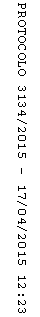 